Reformierte Kirchen Bern-Jura-SolothurnSuchergebnisse für "Krankheit"Autor / TitelJahrMedientypSignatur / Standort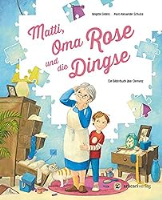 Endres, BrigitteMatti, Oma Rose und die Dingse : Ein Bilderbuch über Demenz2021BilderbuchKrankheit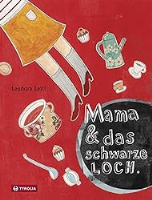 Leitl, LeonoraMama & das schwarze Loch2015BilderbuchKrankheit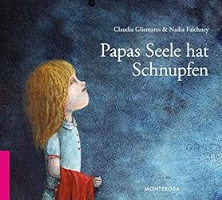 Gliemann , ClaudiaPapas Seele hat Schnupfen2014BilderbuchKrankheit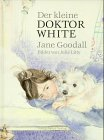 Goodall, JaneDer kleine Doktor White2013BilderbuchKrankheit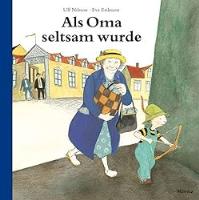 Nilsson, UlfAls Oma seltsam wurde2008BilderbuchKrankheit